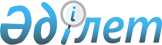 О внесении изменения в приказ Министра по чрезвычайным ситуациям Республики Казахстан от 30 сентября 2009 года № 226 "Об утверждении Правил представления материалов, обосновывающих наличие чрезвычайной ситуации природного и техногенного характера, мероприятий по ее локализации и ликвидации, расчетов материально-технических, финансовых и людских ресурсов"
					
			Утративший силу
			
			
		
					Приказ Министра по чрезвычайным ситуациям Республики Казахстан от 5 мая 2011 года № 184. Зарегистрирован в Министерстве юстиции Республики Казахстан 27 мая 2011 года № 6979. Утратил силу приказом Министра внутренних дел Республики Казахстан от 7 ноября 2015 года № 890      Сноска. Утратил силу приказом Министра внутренних дел РК от 07.11.2015 № 890 (вводится в действие по истечении десяти календарных дней после дня его первого официального опубликования).      ПРИКАЗЫВАЮ:



      1. Внести в приказ Министра по чрезвычайным ситуациям Республики Казахстан от 30 сентября 2009 года № 226 "Об утверждении Правил представления материалов, обосновывающих наличие чрезвычайной ситуации природного и техногенного характера, мероприятий по ее локализации и ликвидации, расчетов материально-технических, финансовых и людских ресурсов" (зарегистрированный в Реестре государственной регистрации нормативных правовых актов за № 5833, опубликованный в Собрании актов центральных исполнительных и иных центральных государственных органов Республики Казахстан № 12, 2009 года), следующее изменение:



      абзац второй подпункта 3) пункта 5 Правил представления материалов, обосновывающих наличие чрезвычайной ситуации природного и техногенного характера, мероприятий по ее локализации и ликвидации, расчетов материально-технических, финансовых и людских ресурсов, утвержденный указанным приказом, изложить в следующей редакции:

      "В проектно-сметную документацию не включается стоимость утраченных товарно-материальных ценностей.".



      2. Контроль за исполнением настоящего приказа возложить на Вице-министра по чрезвычайным ситуациям Республики Казахстан Петрова В.В.



      3. Настоящий приказ вводится в действие по истечении десяти календарных дней после дня его первого официального опубликования.      Министр

      по чрезвычайным ситуациям

      Республики Казахстан                       В. Божко
					© 2012. РГП на ПХВ «Институт законодательства и правовой информации Республики Казахстан» Министерства юстиции Республики Казахстан
				